Publicado en Ciudad Rodrigo-Salamanca el 27/11/2020 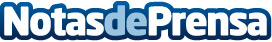 'Paté de Ciudad Rodrigo', un producto único que representó a una ciudad únicaEn su primera participación en el Concurso Internacional de Pinchos y Tapas Medievales (2019), Leticia Martín representó a Ciudad Rodrigo en la segunda edición que acogía la localidad de Estella-Lizarra (Navarra) con una tapa que hacía honor a uno de los productos característicos de la localidad. Ahora, la Red Medieval a la que pertenece la localidad salmantina espera que la pandemia permita retomar el concurso en 2021, después de que hubiera de suspenderse en 2020Datos de contacto:Javier Bravo606411053Nota de prensa publicada en: https://www.notasdeprensa.es/pate-de-ciudad-rodrigo-un-producto-unico-que Categorias: Gastronomía Artes Visuales Historia Castilla La Mancha Restauración http://www.notasdeprensa.es